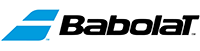 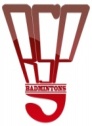 Rīgas badmintona skolas/RSP atklātais čempionātsbadmintonā 2014./2015.g.NOLIKUMS1.Sacensību mērķis un uzdevumi. 1.1. Radīt  iespēju Rīgas un visas Latvijas badmintona entuziastiem nodarboties ar sportu, badmintonu un piedalīties sacensībās savā meistarības grupā paaugstinot savu meistarību un veselīgi pavadot brīvo laiku.1.2. Noskaidrot Rīgas badmintona skolas (turpmāk tekstā – RBS) uzvarētājus un pārējo vietu ieguvējus vienspēlēs sievietēm A,B un C grupās, vīriešiem  A,B,C un D grupās, sievietēm un vīriešiem dubultspēlēs A un B grupās, jauktajās dubultspēlēs A un B grupās.1.3. Badmintona popularizēšana un attīstība Latvijā.1.4. Piesaistīt jaunus badmintona spēlētājus, veicināt spēlētāju meistarības izaugsmi un masveidību.     1.5. Kontaktu veidošana ar citu pilsētu un valstu badmintona spēlētājiem.2.Sacensību vadība. Sacensības organizē un vada biedrība „Rīgas badmintona skola” sadarbībā ar SIA Teniss (Babolat –oficiālais pārstāvis Latvijas Republikā).3.Sacensību norises laiki un vietas.3.1. RBS sacensības notiek 5 posmos: 1.posms - 20.septembrī 2014.g., Rīga, Latvijas Olimpiskais centrs, Grostonas iela 6b,Vienspēles visas grupas un jauktās dubultspēles. 2.posms - 1.-2.novembrī 2014.g., Rīga, Latvijas Olimpiskais centrs, Grostonas iela 6b,Vienspēles visas grupas un  dubultspēles. 3.posms - 10.janvārī 2015.g., Rīga,  Latvijas Olimpiskais centrs, Grostonas iela 6b,Vienspēles visas grupas un jauktās dubultspēles.  4.posms - 28.martā 2015.g., Rīga,  Latvijas Olimpiskais centrs, Grostonas iela 6b,Vienspēles visas grupas un jauktās dubultspēles. 5.posms - 9-10.maijā 2015.g., Rīga,  Latvijas Olimpiskais centrs, Grostonas iela 6b,Vienspēles visas grupas un dubultspēles. 3.2. RBS sacensību organizētāji un tālruņa numuri informācijas iegūšanai: Salvis Lozda (26165818) un Kristaps Bērziņš (29154033).4.Sacensību dalībnieki.    4.1. RBS sacensībās drīkst piedalīties jebkurš badmintonists, kurš ir nomaksājis dalības maksu un nodrošina šī reglamenta izpildi, kā arī ievēro sacensību norises vietas iekšējos kārtības noteikumus (Olimpiskā centra kārtības noteikumi). 4.2. Piedaloties RBS badmintona turnīrā, katrs dalībnieks iegūst noteiktus Latvijas Badmintona Federācijas reitinga punktus atbilstoši Latvijas Badmintona federācijas noteiktajam.                                                                                                4.3. RBS sacensības ir atklātais turnīrs, kurā ārzemju spēlētāji tiek iekļauti kopvērtējuma tabulā.4.4. Par dalībnieku veselības stāvokli atbild viņa komandējošā organizācija, pats dalībnieks, vai persona kas viņu pavada.4.5.Ieteicamais spēlētāju grupu sadalījums:A grupa sievietes, vīrieši- augstas meistarības grupa (var pieteikties jebkurš badmintona spēlētājs); B grupa sievietes-  labas, vidējas  meistarības grupa (Spēlētājām, kas Latvijas Badmintona federācijas reitingā atrodas 20. vietā un augstāk nav ieteicams startēt);B grupa vīrieši – labas meistarības grupa (Spēlētājiem, kas Latvijas Badmintona federācijas reitingā atrodas 20. vietā un augstāk nav ieteicams startēt);C grupa sievietes- iesācēju, amatieru, bērnu iesācēju grupa (Spēlētājām, kas Latvijas Badmintona federācijas reitingā atrodas 60. vietā un augstāk nav ieteicams startēt)C grupa vīrieši- vidējas meistarības, jauniešu ar trenētības ilgumu no 2 gadiem un ilgāk grupa (Spēlētājiem, kas Latvijas Badmintona federācijas reitingā atrodas 45. vietā un augstāk nav ieteicams startēt);D grupa vīrieši- iesācēju, amatieru, jauniešu, bērnu iesācēju grupa (Spēlētājiem, kas Latvijas Badmintona federācijas reitingā atrodas 70. vietā un augstāk nav ieteicams startēt).  4.6. Dubultspēļu un jaukto dubultspēļu kategorijā spēlētaji piesaka savu dalību izvērtējot savu meistarību.  5. Pieteikumi.  5.1. Iepriekšējā pieteikšanās sacensībām notiek:                                                                                     1.posmam līdz 16.09.2014.;                                                                                                     2.posmam līdz 28.10.2014.;                                                                                                    3.posmam līdz 06.01.2015.;                                                                                                    4.posmam līdz 24.03.2015.;                                                                                                    5.posmam līdz 05.05.2015.;5.2. Spēlētāji pieteikumā norāda savu vārdu, uzvārdu, pārstāvošo klubu (vai dzīves vietu) un dzimšanas gadu, kā arī meistarības grupu.5.3. Pieteikumus sūtīt pa e-pastu salvislozda@inbox.lv, vai pa tel.Nr. 26165818.                                                        5.4. Par pieteikta dalībnieka atsaukšanu no sacensībām var paziņot ne vēlāk kā iepriekšējā dienā līdz pulksten 10.00.6. Dalības maksa.Par piedalīšanos sacensībās katrā posmā dalībniekam ir jāiemaksā dalības maksa - vienspēlēs 6.00 EUR (Ls 4.22) un dubultspēlēs, jauktajās dubultspēlēs 4 EUR (Ls 2.81).7. Sacensību norises kārtība un inventārs. 7.1. Sacensību kārtību nosaka sacensību galvenais tiesnesis. Atkarībā no pieteikušos dalībnieku skaita, sacensības var notikt pēc play-off principa (nodrošinot katram dalībniekam vismaz 3 spēles), vai 2 kārtās – 1.kārtā tiek izspēlēts grupu turnīrs, bet 2.kārtā sacensības turpinās pēc play-off principa.7.2. Sacensības notiek pēc BWF (Starptautiskā Badmintona Federācija) spēkā esošajiem noteikumiem. 7.3. Sacensību dalībniekus izliek pēc Latvijas badmintona reitinga.7.4. Sacensības notiek ar spalvu bumbiņām (pēc abpusējās vienošanās dalībnieki var spēlēt ar neilona bumbiņu).7.5. Pie sacensībām netiks pielaists spēlētājs, kura sporta apavi bojā sporta zāles segumu.                      7.6. Sacensību dalībnieku sporta tērpam ir jābūt atbilstošam badmintona spēlei: šorti un T-krekls (vēlams vienkrāsains).8.Diskvalifikācija (sods).8.1. Sacensību tiesnešu kolēģija var diskvalificēt spēlētāju, ja viņš: - atkārtoti pārkāpj spēles noteikumus vai sacensību reglamentu; - apzināti zaudē spēli;- prasa citiem spēlēt tīšām uz konkrētu rezultātu;  - nopietni traucē sacensību norisi;- sacensību laikā atrodas apreibinošu vielu ietekmē;- bojā sacensību vai jebkādu citu inventāru sacensību norises vietā;  - par cieņu aizskarošu uzvedību sacensību laikā un lamāšanos ar necenzētiem vārdiem, dalībniekam izsaka brīdinājumu, par atkārtotu rīcību dalībnieks  tiek diskvalificēts no sacensībām.                                                                                                                         8.2. Spēlētājam, kurš izstājas no turnīra atlikušajās spēlēs tiek ieskaitīti zaudējumi ar 0-W.                                     8.3. Ja spēlētājs izstājas starp sacensību kārtām (starp grupu turnīru un play-off spēlēm), cits spēlētājs nevar viņu aizstāt. 8.4. Spēlētājam, kurš neierodas uz kārtējo spēli, tiek ieskaitīts zaudējums ar 0-W.                                          8.5. Spēlētājam, kurš kādā no posmiem tiek diskvalificēts, visi rezultāti tiek anulēti un punkti netiek piešķirti. 9.Protesti.                                                                                                                                                         9.1. Par protestu jāinformē galvenais tiesnesis tūlīt pēc spēles.9.2. Protestu izskata galvenais tiesnesis pieaicinot citu organizāciju trenerus (ne mazāk kā divus) sacensību vietā bez ķīlas naudas iemaksas. 10. Sacensību tiesneši.                                                                                                                                    10.1. Sacensības tiesā RBS kluba tiesnešu kolēģija.                     10.2. Par RBS galveno tiesnesi ir nozīmēts Arnis Šefers.10.3. Par tiesāšanas kvalitātes kontroli atbild galvenā tiesneša nozīmēta persona. 10.4. Tiesneša lēmumi sacensību laikā ir galīgi un nevar tikt apstrīdēti no spēlētāju puses.10.5. Spēļu inventāru atbilstību spēlēm nosaka galvenais tiesnesis.10.6. Strīda gadījumos galīgo lēmumu galvenais tiesnesis var pieņemt konsultējoties ar tiesnešiem.11. Uzvarētāju noteikšana.11.1. Sacensību dalībnieki katrā posmā par izcīnītu vietu saņem konkrētu punktu skaitu (punktu piešķiršanas sistēmu skatīt pielikumā).11.2. Ja cīņā par 1.vietu kopvērtējumā 2 vai vairākiem spēlētājiem ir vienāds punktu skaits, tad tiek ņemti vērā sekojoši kritēriji:- augstāka vieta posmā; - nākamā augstākā vieta posmā un t.t.; - augstāku vietu ieņem spēlētājs, kurš ieņēma augstāku vietu pēdējā posmā.11.3. RBS sacensību godalgoto un pārējo vietu ieguvēji tiek noskaidroti vērtējot 4 labākos posmus.12. Apbalvošana. - sacensību katrā posmā 1.-3.vietu ieguvēji visās nominācijās tiks apbalvoti ar medaļām un diplomiem, katra posma 1.-5. vietu ieguvēji sievietēm A grupā un vīriešiem A grupā iegūst tiesības piedalīties nākošajā posmā nemaksājot dalības maksu;- kopvērtējumā pirmo trīs vietu ieguvēji visās  vienspēļu nominācijās tiks apbalvoti ar diplomiem un piemiņas balvām no SIA Teniss (Babolat –oficiālais pārstāvis Latvijas Republikā);-kopvērtējumā pirmo  vietu ieguvēji dubultspēļu nominācijā un jaukto dubultspēļu nominācijā tiks apbalvoti ar piemiņas balvām no SIA Teniss un kausiem, diplomiem.2014.gada 01.septembris                                                          RBS sacensību organizatori:                                                              A.Šefers__________                                                                                               K.Bērziņš__________                                                                         S.Lozda__________